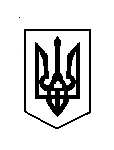 УКРАЇНАКОМИШУВАСЬКА СЕЛИЩНА РАДАОРІХІВСЬКОГО РАЙОНУ ЗАПОРІЗЬКОЇ ОБЛАСТІДВАДЦЯТЬ ПЕРША СЕСІЯВОСЬМОГО СКЛИКАННЯР І Ш Е Н Н ЯПро здійснення виконавчим органом Комишуваської селищної ради повноважень суб’єктів державної реєстрації юридичних осіб, фізичних осіб – підприємців Відповідно до Закону України від 15 травня 2003 року № 755-IV «Про державну реєстрацію юридичних осіб, фізичних осіб - підприємців та громадських формувань» зі змінами, Закону України від 10 грудня 2015 року «Про внесення змін до деяких законодавчих актів України щодо розширення повноважень органів місцевого самоврядування та оптимізації надання адміністративних послуг» № 888 – VIII, статей 25, 26, 38 Закону України «Про місцеве самоврядування», Комишуваська селищна рада:В И Р І Ш И Л А:1.Забезпечити здійснення повноважень суб’єктів державної реєстрації юридичних осіб, фізичних осіб – підприємців, передбачені Законом України «Про державну реєстрацію юридичних осіб, фізичних осіб - підприємців та громадських формувань», відділом з питань державної реєстрації виконавчого органу  Комишуваської селищної ради.2. Комишуваській селищній раді вжити відповідні заходи, необхідні для реалізації повноважень суб’єктів державної реєстрації юридичних осіб, фізичних осіб – підприємців, передбачені Законом України «Про державну реєстрацію юридичних осіб, фізичних осіб - підприємців та громадських формувань», у тому числі щодо підключення державного реєстратора до Державного реєстру речових прав на нерухоме майно та укладення відповідних договорів з технічним адміністратором цього реєстру.3. Контроль за виконанням цього  рішення покласти на  постійну комісію з питань прав людини, законності, депутатської діяльності та етики. Селищний голова                                                                          Ю.В. Карапетян15.01.2018№ 20 